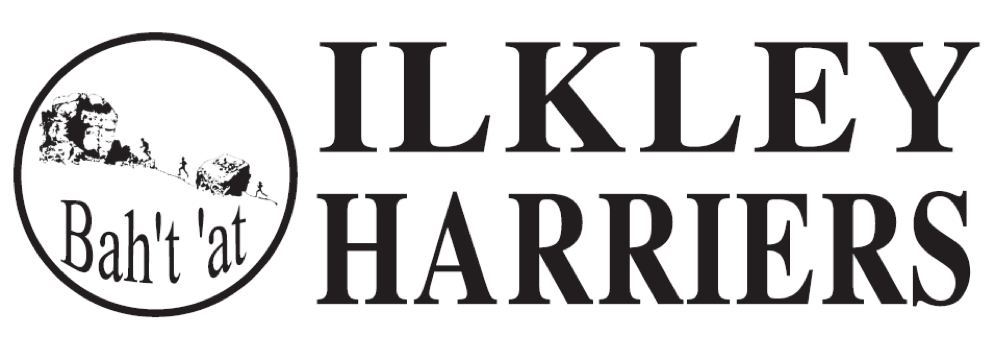 Present: Neil Chapman, Hilda Coulsey, Steve Coy, Vince Gibbons, Jayne Norman, Jean Sullivan, Dawn Turner, Jonathan Turner, Dick Waddington, Sue Williamson. Also attending Jane Bryant.  Apologies: Martin ArcherMinutes of Meeting 5th May: AgreedMatters arising - covered below Running the Club		1. EventsDetails for the Trail race organisation have been passed onto Neil hence we have the potential to continue with the race next year, Bank Holiday Monday end of May.   Support from the church would be helpful. 								       NCThe Dalesway relay August 1st is cancelled, however we are keen to continue with it next year.                                                                                                                                 JN                                                                                   We will explore if the Incline early September can be held virtually, as a time trial or how best we might do it within Government and EA guidelines.                   JT to talk to Dan and also  liaise with Caroline. We are very grateful to Dan McKeown, Brit Tate and Steve Coy for introducing the weekly virtual 5k/ segment chase, strength and conditioning class and turbo sessions.  They have helped to provide some structure and inspiration, but also fun. We must recognise them when it comes to Awards.      The 2021 road 10k: Neil has put considerable thought and work into this so far and Steve Weston is keen to work on it too. Two routes are in consideration; the Carters lane loop and to Asquith and back, both require road closures.  We want to use the opportunity to strengthen the organisation with various roles identified early on to spread the load.  Neil to talk to Nick Helliwell re traffic organisation for the Half Marathon and Jayne to help with her road closure contacts. Steve Weston can also add the volunteer sign-up sheet from the Fell Race and with others may be able to discuss with BMDC.  Neil will attend an EA webinar course and liaise with Steve W.				                                         NC/ JN We agreed to name it in honour of Pete Shields and propose that half the profits go to a favoured family charity.  We will continue to liaise with the family.                               NC 	3. Membership and Treasurers ItemsAlthough EA have allowed us to suspend members fees until August we feel now is the right time to pay these as we have the  money in our account and EA are suffering hardship, as other sporting organisations are, with some 30% reduction in workforce proposed. 							HC to confirm with MA and PB to pay  	4. Incidents None reported.	5. CommunicationsFrequent newsletters and weekly remote sessions (as above) have been introduced, the article on the back page of the Gazette, also in Ilkley Chat, was well received, we updated and increased our beginners/ non-members information, separated our members from non-members Facebook pages.  As we transition out of lockdown communication will continue to be a major focus.                                                                                          PB/HC/ SC/ JT6. Transitioning back to club trainingActivities and facilities are beginning to get started again.  Various guidelines documents have been provided by EA, Sport England and of course the Government to support clubs.  We agreed to start a trial, piloting sessions run by our coaches Jane and Neil. At present only 5 runners can attend the session with the coach hence we propose to initiate a sign up sheet which will allow members to sign up and at the same time agree to the conditions required of us by the Government and EA, as well as the club having a formal record of attendees.  The risk assessment co-ordinator is appointed - the Club Secretary 			HCA Covid specific risk assessment must be prepared					HCJane and Neil to prepare their sessions and record risk assessments		JB/NCSet up the sign-up sheet and system and communicate to members			SC  We aim to start w/c 13th aiming for 2 back to back sessions on two days.  We will review throughout but formally as the committee on 28th when we can discuss how to progress and how to include beginners/ non-members.                     JB/NC/SC/HCDeveloping the Club  not discussedAOB noneNext Committee Meetings: Tuesday July 28th at 7:30 - review of restart pilot 				   Tuesday September 1st  - fees and any other AGM items